LIETUVOS MOKINIŲ NEFORMALIOJO ŠVIETIMO CENTRODIREKTORIUSĮSAKYMASDĖL 2020-2021 M. M. LIETUVOS MOKINIŲ OLIMPIADŲ, KONKURSŲ IR KITŲ RENGINIŲ SAVIVALDYBIŲ BEI ŠALIES ETAPŲ ORGANIZAVIMO TVARKOS APRAŠO PATVIRTINIMO2020 m. gruodžio  4   d. Nr. R1-582VilniusTvirtinu  2020-2021 m. m. Lietuvos mokinių olimpiadų, konkursų ir kitų renginių savivaldybių bei šalies etapų organizavimo tvarkos aprašą (pridedama).Direktorius 	Algirdas SakevičiusGediminas Beresnevičius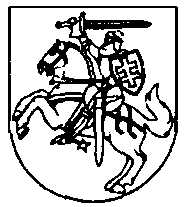 